UK DVD and Blue Ray 2019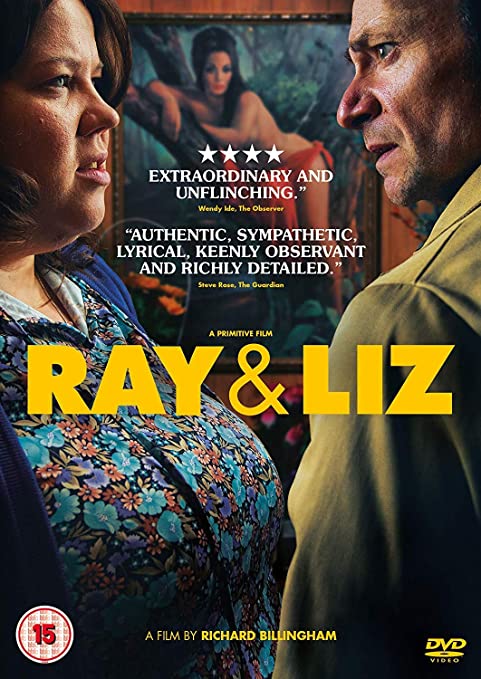 UK DVD Front Cover 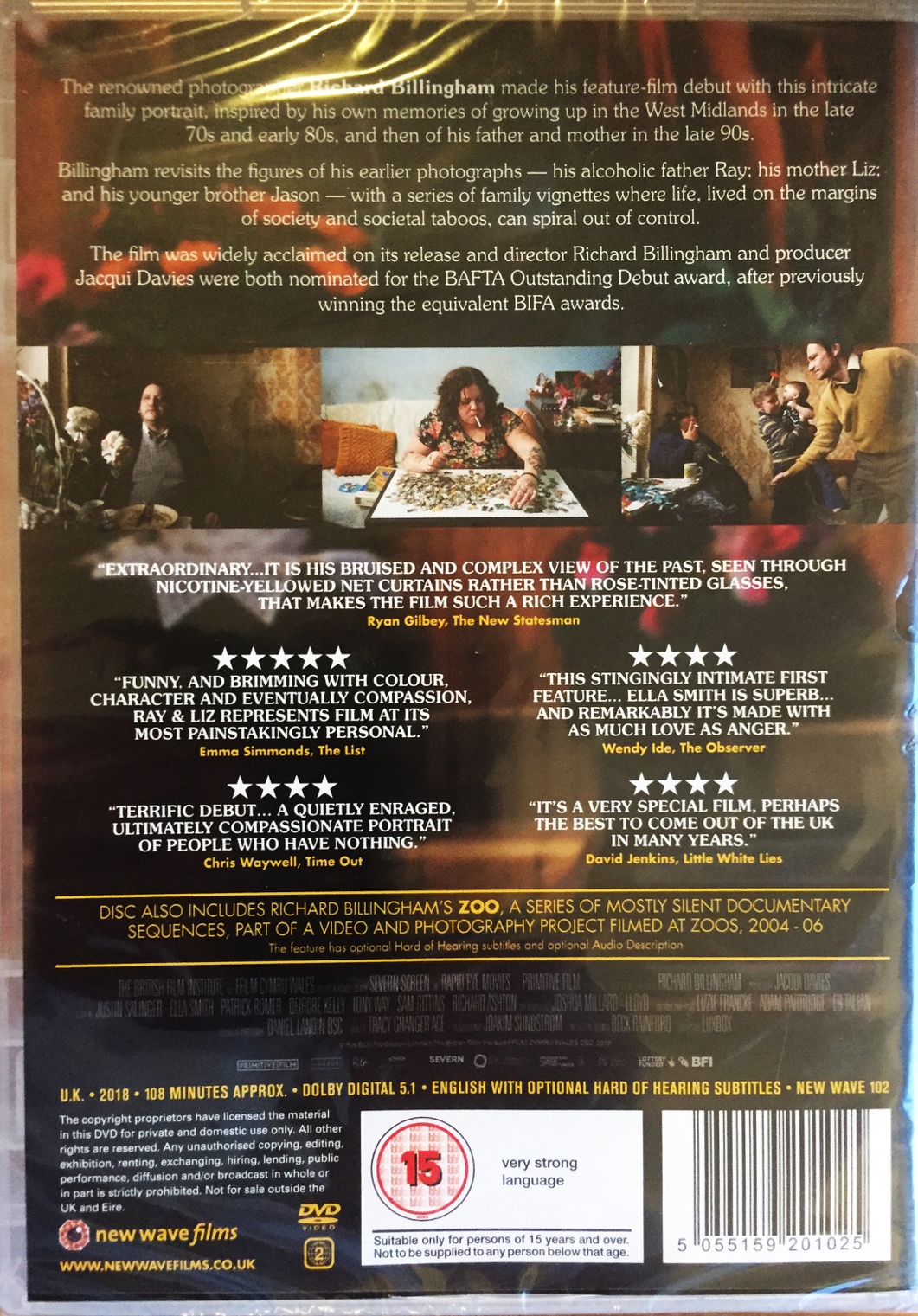 UK DVD  Back Cover 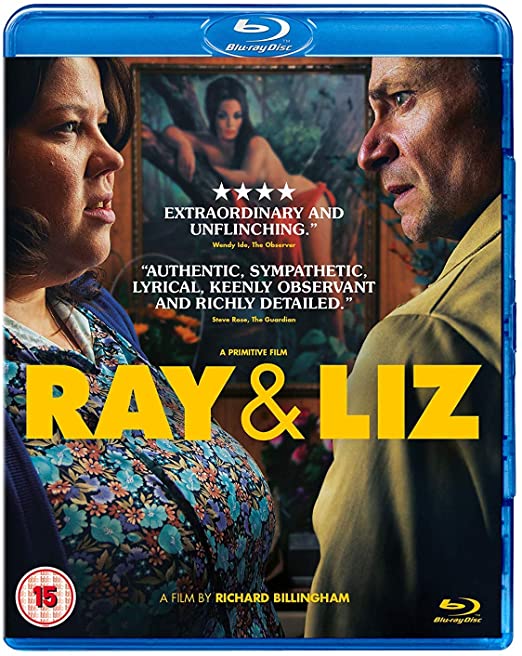 UK Blue Ray Front Cover 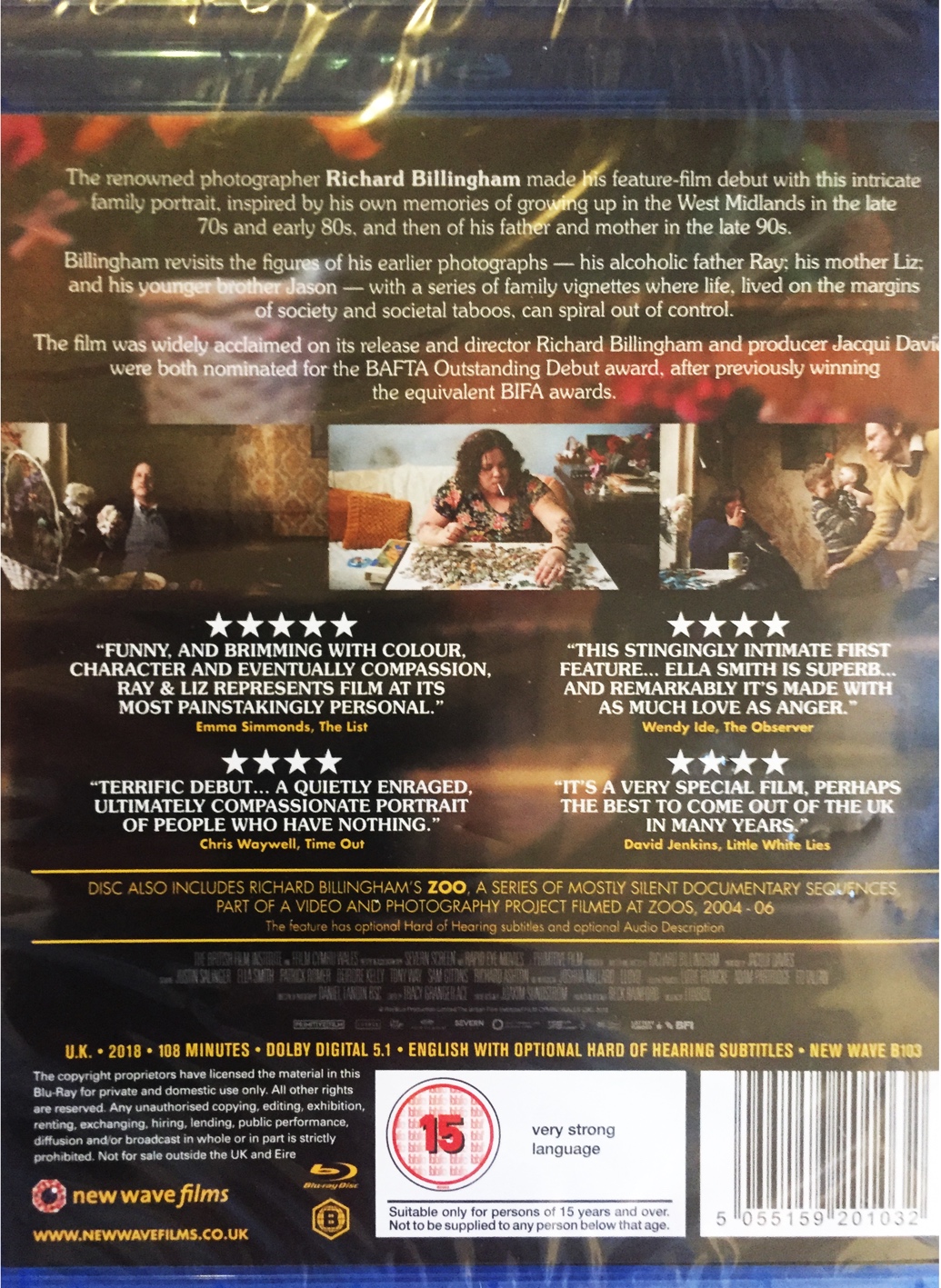 UK Blue Ray Back Cover 